Bağışta Bulunan Kişinin: *** Kütüphaneye bağış yapılan yayınlar, Ankara Hacı Bayram Veli Üniversitesi Kütüphanesi Yönergesi’nin 26. maddesi uyarınca değerlendirilerek kabul edilmektedir.Teslim Eden Adı –Soyadı:                                  İmza:                               Tarih:Ek: Bağış Kitap Listesi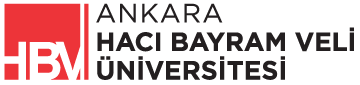 ANKARA HACI BAYRAM VELİ ÜNİVERSİTESİKÜTÜPHANESİ BAĞIŞ YAYIN KABULFORMUAdı	Soyadı	E-Posta Adresi		Adres	Telefon